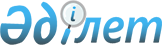 О признании утратившим силу решения Аккольского районного маслихата от 29 октября 2002 года № С 29-12 "Об утверждении Правил оказания помощи малообеспеченным семьям (гражданам) на оплату содержания жилища (кроме содержания индивидуального жилого дома) и потребления коммунальных услуг"Решение Аккольского районного маслихата Акмолинской области от 22 августа 2017 года № С 14-4. Зарегистрировано Департаментом юстиции Акмолинской области 6 сентября 2017 года № 6068
      Примечание РЦПИ.

      В тексте документа сохранена пунктуация и орфография оригинала.
      В соответствии с Законом Республики Казахстан от 6 апреля 2016 года "О правовых актах", Аккольский районный маслихат РЕШИЛ:
      1. Признать утратившим силу решение Аккольского районного маслихата "Об утверждении Правил оказания помощи малообеспеченным семьям (гражданам) на оплату содержания жилища (кроме содержания индивидуального жилого дома) и потребления коммунальных услуг" от 29 октября 2002 года № С 29 - 12 (зарегистрировано Управлением юстиции Акмолинской области 15 ноября 2002 года № 1374, опубликовано 19 ноября 2002 года в районной газете "Знамя Родины").
      2. Настоящее решение вступает в силу со дня государственной регистрации в Департаменте юстиции Акмолинской области и вводится в действие со дня официального опубликования.
					© 2012. РГП на ПХВ «Институт законодательства и правовой информации Республики Казахстан» Министерства юстиции Республики Казахстан
				
      Председатель сессии Аккольского
районного маслихата

А.Моор

      Секретарь Аккольского
районного маслихата

Д.Салыбекова
